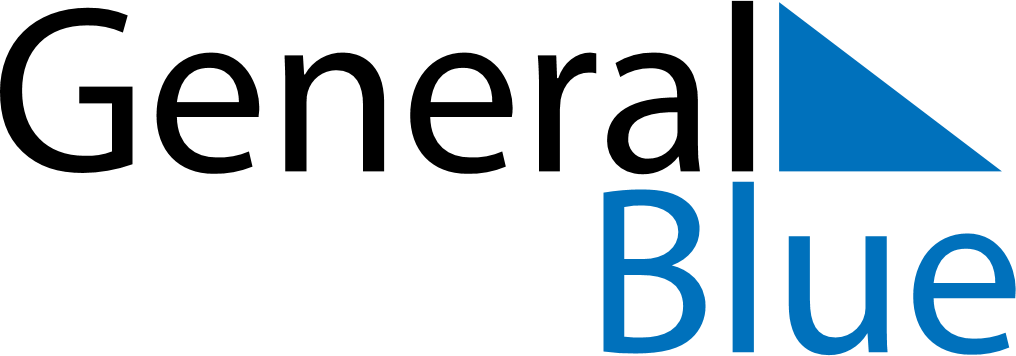 Daily Planner October 24, 2027 - October 30, 2027Daily Planner October 24, 2027 - October 30, 2027Daily Planner October 24, 2027 - October 30, 2027Daily Planner October 24, 2027 - October 30, 2027Daily Planner October 24, 2027 - October 30, 2027Daily Planner October 24, 2027 - October 30, 2027Daily Planner October 24, 2027 - October 30, 2027Daily Planner SundayOct 24MondayOct 25TuesdayOct 26WednesdayOct 27ThursdayOct 28 FridayOct 29 SaturdayOct 30MorningAfternoonEvening